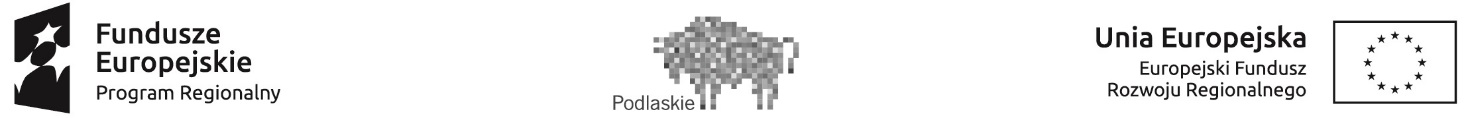 Wzór Sprawozdania rocznego o osiągniętym efekcie ekologicznymw ramach Projektu grantowego pn. „Odnawialne źródła energii w Mieście Suwałki” realizowanego w ramach Regionalnego Programu Operacyjnego Województwa Podlaskiego na lata 2014-2020, Osi Priorytetowej V. Gospodarka niskoemisyjna, Działania 5.1 Energetyka oparta na odnawialnych źródłach energiiData wpływu ……………………………………..Nr referencyjny …………………………………Dane GrantobiorcyDane GrantobiorcyDane GrantobiorcyDane GrantobiorcyDane GrantobiorcyDane GrantobiorcyDane GrantobiorcyImię i nazwisko GrantobiorcyImię i nazwisko GrantobiorcyImię i nazwisko GrantobiorcyImię i nazwisko GrantobiorcyNumer Umowy o powierzenie GrantuNumer Umowy o powierzenie GrantuNumer Umowy o powierzenie GrantuNumer Umowy o powierzenie GrantuData zawarcia Umowy o powierzenie GrantuData zawarcia Umowy o powierzenie GrantuData zawarcia Umowy o powierzenie GrantuData zawarcia Umowy o powierzenie GrantuPESELPESELPESELPESELDane kontaktowe Grantobiorcy (telefon, email)Dane kontaktowe Grantobiorcy (telefon, email)Dane kontaktowe Grantobiorcy (telefon, email)Dane kontaktowe Grantobiorcy (telefon, email)Okres, za który przygotowano sprawozdanie (dd/mm/rrrr – dd/mm/rrrr)Okres, za który przygotowano sprawozdanie (dd/mm/rrrr – dd/mm/rrrr)Okres, za który przygotowano sprawozdanie (dd/mm/rrrr – dd/mm/rrrr)Okres, za który przygotowano sprawozdanie (dd/mm/rrrr – dd/mm/rrrr)Lokalizacja wykonanej inwestycjiLokalizacja wykonanej inwestycjiLokalizacja wykonanej inwestycjiLokalizacja wykonanej inwestycjiLokalizacja wykonanej inwestycjiLokalizacja wykonanej inwestycjiLokalizacja wykonanej inwestycjiMiejscowośćMiejscowośćMiejscowośćKod pocztowyKod pocztowyKod pocztowyNr działkiNr działkiNr działkiObręb ewidencyjnyObręb ewidencyjnyObręb ewidencyjnyUlicaUlicaUlicaNumer domuNumer domuNumer domuNumer lokaluNumer lokaluNumer lokaluPrzeznaczenie budynku, na rzecz którego zamontowana została instalacja OZEPrzeznaczenie budynku, na rzecz którego zamontowana została instalacja OZEPrzeznaczenie budynku, na rzecz którego zamontowana została instalacja OZEPrzeznaczenie budynku, na rzecz którego zamontowana została instalacja OZEPrzeznaczenie budynku, na rzecz którego zamontowana została instalacja OZEPrzeznaczenie budynku, na rzecz którego zamontowana została instalacja OZEPrzeznaczenie budynku, na rzecz którego zamontowana została instalacja OZECzy w tym samym budynku prowadzona jest działalność gospodarcza? (TAK/NIE)Czy w tym samym budynku prowadzona jest działalność gospodarcza? (TAK/NIE)Czy w tym samym budynku prowadzona jest działalność gospodarcza? (TAK/NIE)Czy w tym samym budynku prowadzona jest działalność gospodarcza? (TAK/NIE)Czy w tym samym budynku prowadzona jest działalność gospodarcza? (TAK/NIE)Czy w tym samym budynku prowadzona jest działalność gospodarcza? (TAK/NIE)Czy w tym samym budynku prowadzona jest działalność rolnicza? (TAK/NIE)Czy w tym samym budynku prowadzona jest działalność rolnicza? (TAK/NIE)Czy w tym samym budynku prowadzona jest działalność rolnicza? (TAK/NIE)Czy w tym samym budynku prowadzona jest działalność rolnicza? (TAK/NIE)Czy w tym samym budynku prowadzona jest działalność rolnicza? (TAK/NIE)Czy w tym samym budynku prowadzona jest działalność rolnicza? (TAK/NIE)Osiągnięty efekt ekologicznyOsiągnięty efekt ekologicznyOsiągnięty efekt ekologicznyOsiągnięty efekt ekologicznyOsiągnięty efekt ekologicznyOsiągnięty efekt ekologicznyOsiągnięty efekt ekologicznyLp.Typ instalacjiTyp instalacjiProdukcja energii w okresie sprawozdawczymJednostkaMoc zainstalowanaJednostka1Instalacja fotowoltaicznaInstalacja fotowoltaicznakWh/rokkWp2Instalacja solarnaInstalacja solarnakWh/rokkWUwagiUwagiUwagiUwagiUwagiUwagiUwagiZaobserwowane problemy w działaniu instalacjiZaobserwowane problemy w działaniu instalacjiZaobserwowane problemy w działaniu instalacjiZaobserwowane problemy w działaniu instalacjiProwadzone prace serwisowe/naprawcze w okresie sprawozdawczymProwadzone prace serwisowe/naprawcze w okresie sprawozdawczymProwadzone prace serwisowe/naprawcze w okresie sprawozdawczymProwadzone prace serwisowe/naprawcze w okresie sprawozdawczymZałącznikiZałącznikiZałącznikiZałącznikiZałącznikiZałącznikiZałączniki11Np. Protokoły z przeprowadzonych napraw/przeglądówNp. Protokoły z przeprowadzonych napraw/przeglądówNp. Protokoły z przeprowadzonych napraw/przeglądówNp. Protokoły z przeprowadzonych napraw/przeglądówNp. Protokoły z przeprowadzonych napraw/przeglądów22Etc.Etc.